المملكة العربية السعودية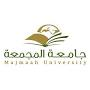 وزارة التعليم العاليجامعة المجمعةكلية التربية بالزلفي قسم اللغة العربية لجنة النشاط الطلابي     تقرير الأسبوع الأول من خطة الأنشطة الطلابية " الاحتفال باليوم الوطني "                        بــــلادي لا يزالُ هــــــــــواكِ مــــني                                                                      كما كانَ الهوى قبلَ الفِطامِ 
                       أقبّلُ منكِ حيثُ رمى الأعــادي                                                                      رُغــــاماً طاهراً دونَ الرَّغـــامِ 
               وأفدي كُلَّ جلـــــــــــمودٍ فـتــــيتٍ                                                                           وهـى بـــقنابلِ الـــــــقومِ اللــئامِ 
             لحى اللّهُ المطــــــــامعَ حيثُ حلـــــتْ                                                                       فتــــــلكَ أشــدُّ آفـــــــــات السلامِسعياً لتنفيذ خطة وحدة النشاط الطلابي وتفعيلها تحت إشراف رئيس القسم الدكتور: فهد الملحم، ومنسقة القسم الدكتورة: عبير عبد الصادق ومنسقة لجنة النشاط الطلابي د/ داليا عبد الباقي، وانطلاقاً من الاعتراف بمكانة الوطن وقيمته وكيفية الانتماء إليه وبذل النفس والمال في الدفاع عنه، تم الاحتفال باليوم الوطني السابع والثمانين للمملكة العربية السعودية. 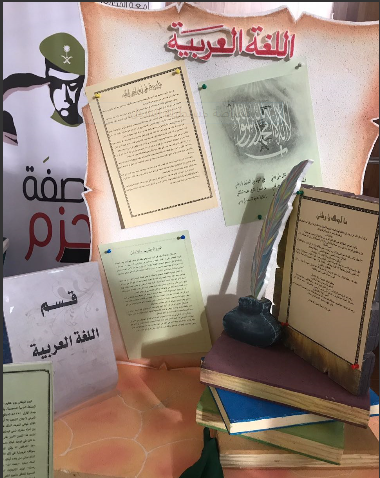 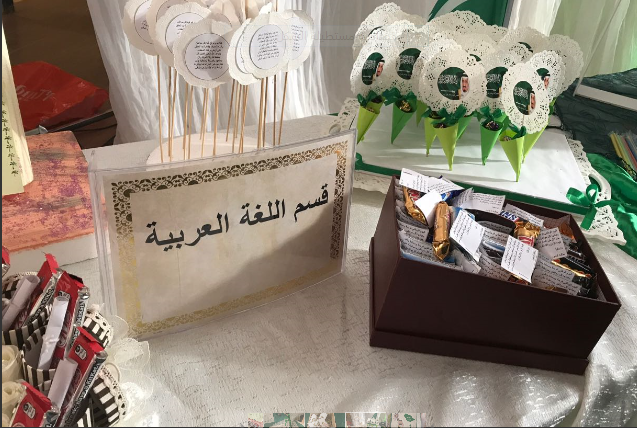 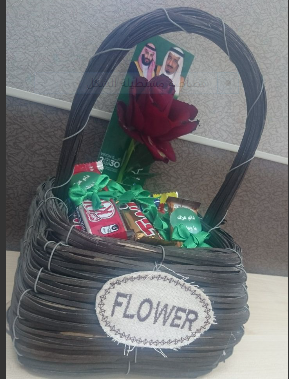 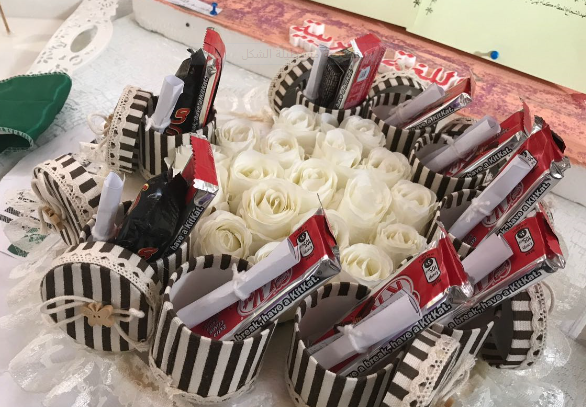 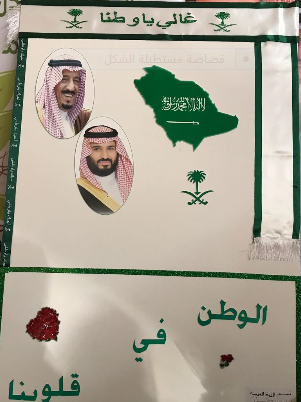 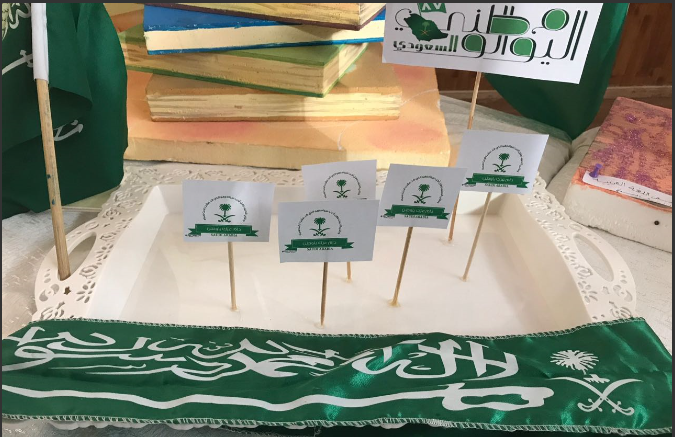 اسم النشاطالاحتفال باليوم الوطني يوم وتاريخ التنفيذالأربعاء 7 /1 / 1439 هـمكان التنفيذ مسرح كلية التربية بالزلفي. موجز النشاطتم عمل معرض احتوى عل بنرات ومطويات وتوزيعات ولوحات وصور ومجسمات عبرت عن تعزيز قيم الانتماء والولاء للوطن واستشعار نعمة الأمن والأمان، وغرس روح حب الوطن والفخر بإنجازاته.تم إرفاق الصور للأعمال المشاركة.أسماء الطالبات المشاركات  لولو المنيع -غزيل حماد المطيري-مشاعل محمد الحميدي-أمل محمد الحميدي – أثيرالعبد المنعم – سمية المسعر-أماني العميم -أسرارعضوات هيئة التدريس المشاركات د / نوال الدسوقي. 